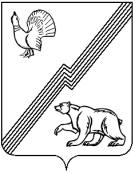 АДМИНИСТРАЦИЯ ГОРОДА ЮГОРСКАХанты-Мансийского автономного округа – Югры ПОСТАНОВЛЕНИЕот  25 октября 2019 года 									          № 2314О признании утратившим силу постановления администрации города Югорска от 30.12.2014 № 7402 «О порядке осуществления главнымираспорядителями (распорядителями) бюджетных средств, главными администраторами(администраторами) доходов бюджета,главными администраторами (администраторами)источников финансирования дефицита бюджетагорода Югорска внутреннего финансовогоконтроля и внутреннего финансового аудита»В соответствии со статьей 160.2-1 Бюджетного кодекса Российской Федерации:1. Постановление администрации города Югорска от 30.12.2014 № 7402 «О порядке осуществления главными распорядителями (распорядителями) бюджетных средств, главными администраторами (администраторами) доходов бюджета, главными администраторами (администраторами) источников финансирования дефицита бюджета города Югорска внутреннего финансового контроля и внутреннего финансового аудита» признать утратившим силу.2. Опубликовать постановление в официальном  печатном издании города Югорска                и  разместить на официальном сайте органов местного самоуправления города Югорска.3. Настоящее постановление вступает в силу после его официального опубликования.4. Контроль за выполнением постановления  оставляю за собой.Исполняющий обязанностиглавы города Югорска                                                                                                   Д.А. Крылов